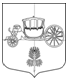 ВНУТРИГОРОДСКОЕ МУНИЦИПАЛЬНОЕ ОБРАЗОВАНИЕ САНКТ-ПЕТЕРБУРГА МУНИЦИПАЛЬНОГО ОКРУГА СОСНОВАЯ ПОЛЯНАМЕСТНАЯ АДМИНИСТРАЦИЯП О С Т А Н О В Л Е Н И Е«Об утверждении  ведомственной  целевой  программывнутригородского муниципального образования  Санкт-Петербургамуниципального округа СОСНОВАЯ ПОЛЯНА  на 2018 год «Жилищно-коммунальное хозяйство»           В соответствии с Бюджетным кодексом Российской Федерации, Федеральным законом от 06.10.2003 №131-ФЗ «Об общих принципах организации местного самоуправления в Российской Федерации», Законом Санкт-Петербурга от 23.09.2009 № 420-79 «Об организации местного самоуправления в Санкт-Петербурге», Уставом внутригородского муниципального образования Санкт-Петербурга муниципального округа СОСНОВАЯ ПОЛЯНА:1. Утвердить ведомственную целевую программу внутригородского муниципального образования Санкт-Петербурга муниципального округа СОСНОВАЯ ПОЛЯНА на 2018 год «Жилищно-коммунальное хозяйство», согласно Приложению №1 к настоящему Постановлению.2.  Постановление вступает в силу с момента его подписания.3.  Контроль исполнения настоящего Постановления оставляю за собой.Глава Местной администрации					МО СОСНОВАЯ ПОЛЯНА	                                                                          А.Р. РауПРОЕКТ ПАСПОРТ Ведомственной целевой  программы внутригородского муниципального образования Санкт-Петербурга муниципального округа СОСНОВАЯ ПОЛЯНА на 2018 год«Жилищно-коммунальное хозяйство»  «Благоустройство»(код подраздела 0503)* Сметы составлены в ценах Января . (ТСНБ -2001 Санкт-Петербург эталон 2012 ДИЗ №2) с пересчетом в текущие цены на август месяц . (СПб ГУ «Центр мониторинга и  экспертизы цен», материалы ТССЦ 08/2014 г.В ходе реализации мероприятий программы ожидаются следующие результаты: увеличение числа благоустроенных дворов и зон отдыха, создание системы детских площадок, активное участие значительной части жителей в благоустройстве придомовой и внутридворовой территории, уменьшение неблагоустроенной и запущенной территории, создание дополнительных парковочных мест.4. Технико-экономическое обоснование программыЭкономическая эффективность программы и ее мероприятий не определяется, так как в результате реализации программы не заявлено снижение расходов или увеличение доходов бюджета МО СОСНОВАЯ ПОЛЯНА, получение экономического эффекта не планируется.Расчет затрат на мероприятия ведомственной  программыОпределение начальной стоимости строительства объектов городского хозяйства, финансируемых за счет средств бюджета Санкт-Петербурга, с 01.01.2007 осуществляется в соответствии с требованиями Порядка организации деятельности исполнительных органов государственной власти Санкт-Петербурга при определении стоимости строительства, реконструкции и капитального ремонта объектов городского хозяйства за счет средств бюджета Санкт-Петербурга (далее - Порядок), утвержденного данным распоряжением.В целях единого подхода к вопросам ценообразования в строительстве на территории Санкт-Петербурга Комитетом экономического развития, промышленной политике и торговли (КЭРППиТ) рекомендовано муниципальным образованиям Санкт-Петербурга формирование сметной стоимости строительных, ремонтно-строительных, монтажных работ осуществлять с применением:-  сметно-нормативной базы "ГосЭталон", которая включает в себя территориальные единичные расценки;-  индексов пересчета сметной стоимости строительства разрабатываемыми СПБ ГУ "Центр мониторинга и экспертизы цен" и утвержденными КЭРППиТ. Индексы публикуются в ежемесячном журнале "Вестник ценообразования в Санкт-Петербурге", выпускаемом СПБ ГУ "Центр мониторинга и экспертизы цен";-  ежемесячного Сборника средних сметных цен на основные материалы, изделия и конструкции, применяемые в строительстве Санкт-Петербург (СССЦ), издаваемого СПБ ГУ "Центр мониторинга и экспертизы цен";- методических указаний по определению сметной прибыли в строительстве (МДС 81-25.20012). Определение начальной (максимальной) цены контракта, цены контракта заключаемого с единственным поставщиком (подрядчиком) определяется и обосновывается в соответствии с Федеральным законом Российской Федерации от 05.04.2013 г.№44 –ФЗ «О контрактной системе в сфере закупок товаров, работ, услуг для обеспечения государственных и муниципальных нужд» 6. Прогноз социально-экономических результатов реализации программы6.1. В ходе реализации программы ожидаются следующие результаты:            текущий ремонт придомовых территорий и дворовых территорий, включая проезды и въезды;            устройство пешеходных дорожек;            устройство искусственного покрытия на детских площадках; посадка зеленых насаждений на территории внутриквартального озеленения;снос зеленых насаждений на территории внутриквартального озеленения;посадка цветов в вазоны;установка газонного ограждения;установка малых архитектурных форм (скамейки, вазоны, полусферы, урны и т.д.);создание новых детских площадок на территориях, предусмотренных первоначальным планом внутриквартальной застройки;установка игрового оборудования на детских площадках;уборка водных акваторий;ликвидация несанкционированных свалок;7. Механизм реализации ведомственной программы7.1. Реализация мероприятий ведомственной программы проводится Местной администрацией МО СОСНОВАЯ ПОЛЯНА, а также привлеченными в установленном порядке иными организациями и учреждениями в соответствии с адресными планами на текущий финансовый год.7.2. Обязательная отчетность о реализации ведомственной программы готовится ежегодно. Отчет представляется в текстовом варианте. Отчет содержит перечень мероприятий и объем финансирования, утвержденный решением Муниципального совета МО СОСНОВАЯ ПОЛЯНА, и информацию о фактическом финансировании  программы за отчетный период в суммарном и процентном выражении.Текстовый вариант содержит информацию о выполнении ведомственной  программы с указанием мероприятий (с разбивкой по видам и адресам проведения работ и мероприятий). Годовой отчет о реализации ведомственной программы готовится Местной администрацией МО СОСНОВАЯ ПОЛЯНА и представляется в Муниципальный совет МО СОСНОВАЯ ПОЛЯНА.8. Наименование заказчика ведомственной программы8.1. Местная администрация внутригородского муниципального образования Санкт-Петербурга муниципального округа СОСНОВАЯ ПОЛЯНА.9. Наименование органа (органов) местного самоуправления, осуществляющего (их) контроль за реализацией программы.9.1. Местная администрация МО СОСНОВАЯ ПОЛЯНА осуществляет контроль за исполнением мероприятий ведомственной программы в рамках муниципальных контрактов и договоров, заключаемых в соответствии с ведомственными программами.Начальник отдела Благоустройства                                    Е.В. Бессонова24.10.2017г. Санкт-Петербург№ 1-24Ответственный исполнитель программыМестная  администрация  внутригородского муниципального образования Санкт-Петербурга муниципального округа СОСНОВАЯ ПОЛЯНА.Основание разработки ПрограммыКонституция Российской Федерации, статья 15, Федеральный закон от 06.10.2003 года №131-ФЗ «Об общих принципах организации местного самоуправления в Российской Федерации»;Закон Санкт-Петербурга от 23.09.2009 года №420-79 «Об организации местного самоуправления в Санкт-Петербурге»; Постановление Правительства Санкт-Петербурга от 27.06.2017 г. №537 – Об утверждении Перечня расходных обязательств внутригородских муниципальных образований Санкт-Петербурга, возникающих при выполнении полномочий ОМСУ по вопросам местного значения  на период 2018-2020 годов,   Постановление Санкт-Петербурга от 09.11.2016 г.№961 «О правилах благоустройства территории Санкт-Петербурга и о внесении изменений в некоторые постановления Правительства Санкт-Петербурга»Устав внутригородского Муниципального образования Санкт-Петербурга муниципального округа СОСНОВАЯ ПОЛЯНА;Закон Санкт-Петербурга от 28.06.2010 г. № 396-88 «О зеленых насаждениях в Санкт-Петербурге»;Цели
программыСоздание на территории МО СОСНОВАЯ ПОЛЯНА благоприятных, комфортных и эстетичных условий для проживания населения;Улучшение экологической обстановки на территории МО СОСНОВАЯ ПОЛЯНА;
Задачи программы Благоустройство придомовой территории и территории дворов включающее:- текущий ремонт придомовых территорий и дворовых, включая проезды и въезды, пешеходных дорожки;- организация мероприятий по посадке деревьев и кустарников на  территориях внутриквартального озеленения;-восстановление территорий внутриквартального озеленения;- организация дополнительных парковочных мест на дворовых территориях;- установку и содержание малых архитектурных форм, уличной мебели и хозяйственно-бытового оборудования;- устройство детских площадок;Сроки 
реализации
программы2018 годОбъемы бюджетных ассигнований программы
Объем средств составляет 82 122,0 тыс. руб. Источники финансирования программыИсточниками финансирования программы являются средства бюджета внутригородского муниципального образования Санкт-Петербурга муниципального округа СОСНОВАЯ ПОЛЯНА на соответствующий финансовый год.Ожидаемые результаты реализации программы- Восстановленные и благоустроенные дворовые территории;- Восстановленные территории внутриквартального озеленения с посадкой декоративного кустарника, устройством зон отдыха и сетью пешеходных дорожек;  - Увеличение количества  обустроенных детских  площадок с новым детским оборудованием;- Увеличение парковочных мест;ИнициаторМестная администрация внутригородского муниципального образования Санкт-Петербурга муниципального округа СОСНОВАЯ ПОЛЯНАРазработчикМестная администрация внутригородского муниципального образования Санкт-Петербурга муниципального округа СОСНОВАЯ ПОЛЯНАКонтрольМестная администрация МО СОСНОВАЯ ПОЛЯНА осуществляет контроль  за исполнением мероприятий ведомственной программы в рамках муниципальных контрактов и договоров, заключаемых в соответствии с ведомственными программами№ 
п/п Наименование
мероприятия Сумма
тыс. 
руб. Примечание 1ЖИЛИЩНО-КОММУНАЛЬНОЕ ХОЗЯЙСТВО 82 122,01.1Благоустройство82 122,01.1.1Благоустройство придомовых территорий и дворовых территорий(939 0503 60000 00131 240)38 531,01.1.2Текущий ремонт придомовых территорий и дворовых территорий, включая проезды и въезды, пешеходные дорожки (939 0503 60000 00131 240)36 931,0Выполнение работ по благоустройству территории по адресу: П. Гарькавого д.14 лит.А5 732,0Выполнение работ по устройству пешеходной дороги по адресу: ул. Тамбасова д.4 к.21 014,0Устройство уширения по адресу: Пионерстроя д.15 к.3435,0Текущий ремонт проезда по адресу: Пионерстроя д.41 400,0Текущий ремонт асфальтобетонного покрытия по адресам: Петергофское шоссе  д.90 к.1, д.88 к.1,88 к.2, д.84 к.11,10,920 000,0Подготовка проектно-сметной документации6 850,0Технический надзор за производством работ1 500,01.1.3Установка, содержание и ремонт ограждений газонов (939 0503 60000 00131 240)1 000,0Установка  ограждений  газонов1 000,01.1.4Установка и содержание малых архитектурных форм, уличной мебели и хозяйственно-бытового оборудования, необходимого для благоустройства территории Муниципального образования (939 0503 60000 00131 240)600,0Закупка и установка скамеек, урн, вазонов  и железобетонных полусфер на территории МО СОСНОВАЯ ПОЛЯНА согласно АП.400,0Закупка и установка искусственной дорожной неровности для ограничения скорости движения транспортных средств «Лежачий полицейский» 200,01.1.5Благоустройство территории муниципального образования, связанное с обеспечением санитарного благополучия населения(939 0503 60000 00141 240)700,0Оборудование контейнерных площадок на дворовых территориях 500,0Ликвидация несанкционированных свалок бытовых отходов и мусора200,01.1.6Озеленение территорий муниципального образования (939 0503 60000 00151 240)11 400,0Уборка  территории зеленых насаждений общего пользования местного значения4 200,0Благоустройство территорий зеленых насаждений общего пользования местного значения по адресам:-пр. Ветеранов д.151 к.14 000,0Проведение паспортизации зеленых насаждений местного значения1 500,0Снос и омолаживающая обрезка деревьев 500,0Посадка цветов в вазоны находящиеся на территории МО СОСНОВАЯ ПОЛЯНА в соответствии с Адресной программой1 200,0Оплата восстановительной стоимости зеленых насаждений(939 0503 60000 00151 850)2 000,01.1.7Прочие мероприятия в области благоустройства территории  муниципального образования29 491,01.1.8Создание зон отдыха, в том числе обустройство, содержание территорий детских площадок (939 0503 60000 00161 240) 27 641,0Устройство  детской  площадки на территории МО СОСНОВАЯ ПОЛЯНА по адресу:- пр. Ветеранов д.135 к.33 396,0Устройство детской площадки по адресу: -Петергофское шоссе д.84 к.87 449,0Устройство детской  площадки  по адресу:- ул. Тамбасова д.4 к.28 196,0Устройство детской  площадки  по адресу:- Петергофское шоссе д.90 к.18 000,0Ремонт детского игрового и спортивного оборудования на детских площадках400,0Завоз песка в песочницы находящиеся на детских площадках территории МО СОСНОВАЯ ПОЛЯНА в соответствии с Адресной программой.200,01.1.9Выполнение оформления к праздничным мероприятиям на территории Муниципального образования (939 0503 60000 00161 240) 1 850,0Демонтаж елок и праздничных украшений на территории МО СОСНОВАЯ ПОЛЯНА100,0Праздничное оформление территории, установка новогодних елок на территории МО СОСНОВАЯ ПОЛЯНА1 500,0Размещение и содержание наружной информации в части информационных щитов и стендов 250,0